The New York Times – July 2022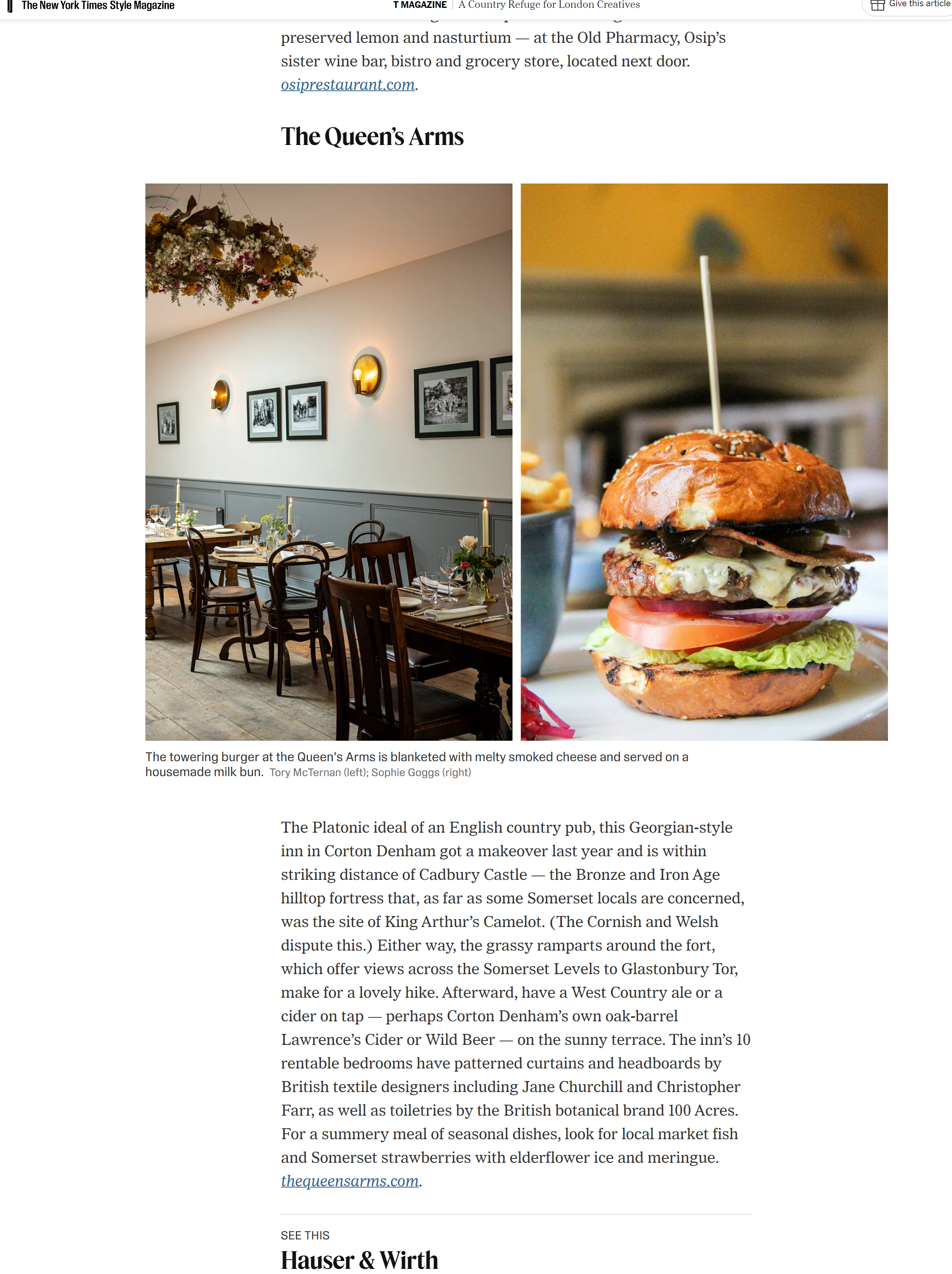 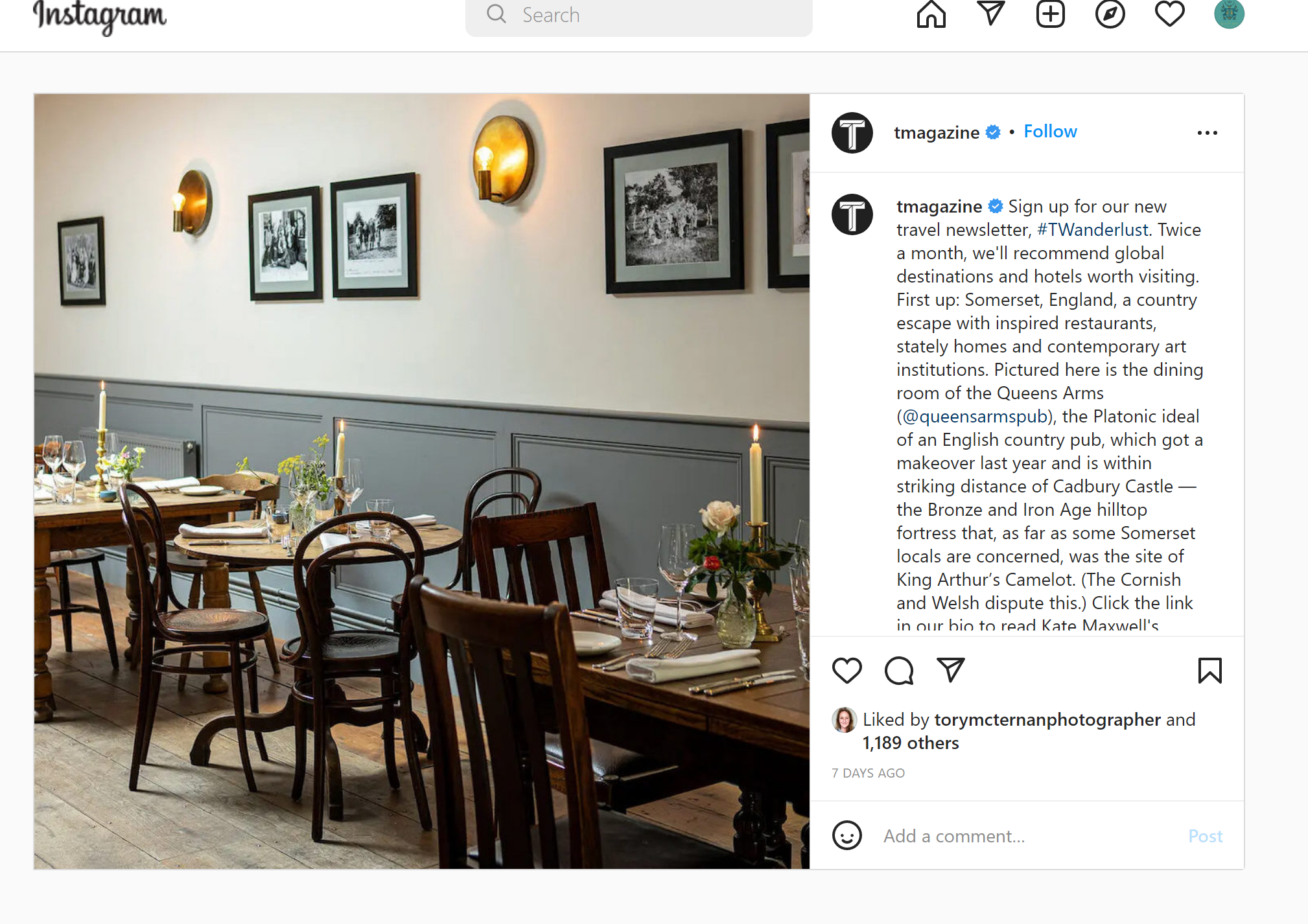 